Publicado en  el 14/01/2016 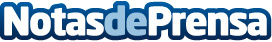 Este fin de semana Madrid se convierte en la capital mundial de SaltosDatos de contacto:Nota de prensa publicada en: https://www.notasdeprensa.es/este-fin-de-semana-madrid-se-convierte-en-la Categorias: Internacional Madrid Otros deportes http://www.notasdeprensa.es